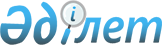 Об установлении стоимости разовых талонов
					
			Утративший силу
			
			
		
					Решение маслихата города Аркалыка Костанайской области от 21 июля 2009 года № 179. Зарегистрировано Управлением юстиции города Аркалыка Костанайской области 6 августа 2009 года № 9-3-112. Утратило силу - Решением маслихата города Аркалыка Костанайской области от 14 февраля 2013 года № 85

      Сноска. Утратило силу - Решением маслихата города Аркалыка Костанайской области от 14.02.2013 № 85.      В соответствии со статьей 36 Закона от 10 декабря 2008 года Республики Казахстан "О введении в действие Кодекса Республики Казахстан "О налогах и других обязательных платежах в бюджет" (Налоговый кодекс)" Аркалыкский городской маслихат РЕШИЛ:



      1. Установить стоимость разовых талонов для граждан Республики Казахстан, оралманов, деятельность которых носит эпизодический характер, согласно приложению 1.

      Сноска. Пункт 1 с изменениями, внесенными решением маслихата города Аркалыка Костанайской области от 22.10.2010 № 290 (вводится в действие по истечении десяти календарных дней после дня его первого официального опубликования).



      2. Установить стоимость разовых талонов для граждан Республики Казахстан, оралманов, индивидуальных предпринимателей и юридических лиц, осуществляющих деятельность по реализации товаров, выполнению работ, оказанию услуг на рынках за исключением реализации в киосках, стационарных помещениях (изолированных блоках) на территории рынка согласно приложению 2.

      Сноска. Пункт 2 с изменениями, внесенными решением маслихата города Аркалыка Костанайской области от 22.10.2010 № 290 (вводится в действие по истечении десяти календарных дней после дня его первого официального опубликования).



      3. Настоящее решение вводится в действие по истечении десяти календарных дней после дня его первого официального опубликования.      Председатель очередной ІХ сессии

      Аркалыкского городского маслихата          А. Муканов       Секретарь Аркалыкского 

      городского маслихата                       К. Агуанов      СОГЛАСОВАНО:       Исполняющая обязанности начальника 

      государственного учреждения 

      "Налоговое управление по городу 

      Аркалыку налогового Департамента 

      по Костанайской области налогового 

      комитета Министерства финансов 

      Республики Казахстан"

      _________________ З.Кабенова 

      "24" июля 2009 года

Приложение 1          

к решению маслихата      

от 21 июля 2009 года № 179   Стоимость разовых талонов для

граждан Республики Казахстан, оралманов,

деятельность которых носит эпизодический характер      Сноска. Приложение 1 с изменениями, внесенными решением маслихата города Аркалыка Костанайской области от 22.10.2010 № 290 (вводится в действие по истечении десяти календарных дней после дня его первого официального опубликования). 

Приложение 2          

к решению маслихата      

от 21 июля 2009 года № 179   Стоимость разовых талонов 

для граждан Республики Казахстан, оралманов,

индивидуальных предпринимателей и юридических лиц, осуществляющих деятельность по реализации 

товаров, выполнению работ, оказанию услуг на рынках за исключением реализации в киосках, стационарных помещениях (изолированных блоках) на территории рынка      Сноска. Приложение 2 с изменениями, внесенными решением маслихата города Аркалыка Костанайской области от 22.10.2010 № 290 (вводится в действие по истечении десяти календарных дней после дня его первого официального опубликования).
					© 2012. РГП на ПХВ «Институт законодательства и правовой информации Республики Казахстан» Министерства юстиции Республики Казахстан
				№Вид деятельностиСтоимость

талонов

в тенге1.Реализация (за исключением деятельности, осуществляемой в стационарных помещениях):1)газет и журналов642)семян, а также посадочного материала (саженцы, рассада)643)бахчевых культур644)живых цветов, выращенных на дачных и придомовых участках765)продуктов подсобного сельского хозяйства, садоводства, огородничества и дачных участков 386)кормов для животных и птиц1917)лесных ягод, грибов, меда, рыбы648)веников, метел642.Услуги владельцев личных тракторов по обработке земельных участков3183.Выпас домашних животных и птиц102№Вид деятельностиСтоимость талонов

в тенге1Торговля с машин продовольственными и непродовольственными товарами:

1) грузоподъемностью до 2 тонн

2) грузоподъемностью от 2 тонн до 5 тонн

3) грузоподъемностью свыше 5 тонн318

637

12732Реализация продовольственных товаров:

1) с торговой площади до 4 квадратных метров

2) с торговой площади свыше 4 квадратных метров1021533Реализация промышленных товаров:

1) с торговой площади до 4 квадратных метров

2) с торговой площади свыше 4 квадратных метров115191